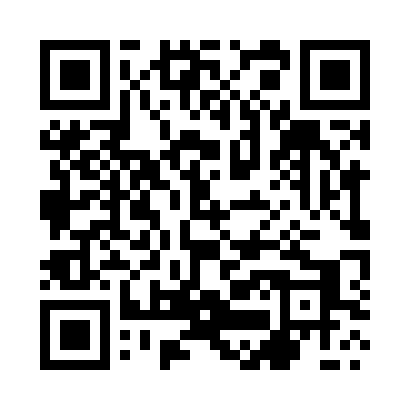 Prayer times for Stary Borek, PolandMon 1 Apr 2024 - Tue 30 Apr 2024High Latitude Method: Angle Based RulePrayer Calculation Method: Muslim World LeagueAsar Calculation Method: HanafiPrayer times provided by https://www.salahtimes.comDateDayFajrSunriseDhuhrAsrMaghribIsha1Mon4:226:301:025:287:359:352Tue4:196:271:025:297:379:383Wed4:156:251:015:307:399:404Thu4:126:221:015:327:409:435Fri4:096:201:015:337:429:456Sat4:056:181:005:347:449:487Sun4:026:151:005:367:469:518Mon3:596:131:005:377:489:539Tue3:556:101:005:387:509:5610Wed3:526:0812:595:407:529:5911Thu3:486:0512:595:417:5410:0212Fri3:456:0312:595:427:5510:0513Sat3:416:0112:585:447:5710:0814Sun3:385:5812:585:457:5910:1115Mon3:345:5612:585:468:0110:1416Tue3:305:5412:585:478:0310:1717Wed3:275:5112:585:498:0510:2018Thu3:235:4912:575:508:0710:2319Fri3:195:4712:575:518:0910:2620Sat3:155:4412:575:528:1010:2921Sun3:115:4212:575:548:1210:3322Mon3:075:4012:575:558:1410:3623Tue3:035:3812:565:568:1610:4024Wed2:595:3512:565:578:1810:4325Thu2:545:3312:565:588:2010:4726Fri2:505:3112:566:008:2210:5127Sat2:455:2912:566:018:2410:5428Sun2:445:2712:566:028:2510:5829Mon2:435:2512:556:038:2710:5930Tue2:425:2212:556:048:2911:00